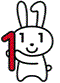 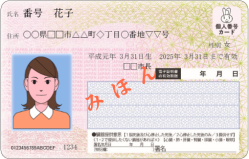 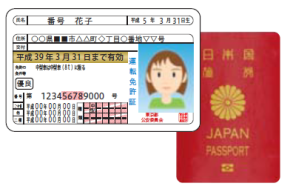 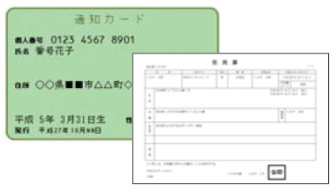 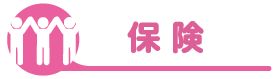 手続き手続き問い合わせ住民票戸籍転入・転居・転出などの異動戸籍届出の氏名などの変更※記載事項の変更が必要となりますので、通知カードまたは個人番号カードをご持参ください　市民課市民係（☎23-1115）市営住宅市営住宅への入居申請市営住宅入居者による収入申告都市計画課住宅係（☎23-2577）手続き手続きお問い合わせ介護保険介護認定・更新・区分変更の申請被保険者証等の再交付の申請負担割合証の再交付の申請介護長寿課介護認定課係（☎23-1353）介護保険負担限度額認定の申請負担限度額認定証の再交付の申請高額介護サービス費の支給申請特定福祉用具購入費の支給申請住宅改修費の支給申請介護長寿課介護サービス係（☎23-2545）福祉身体障害者手帳の申請特別障害者手当、障害児福祉手当、福祉手当の申請障害者総合支援法に基づく補装具費に関する申請障害者総合支援法に基づく地域生活支援事業に関する申請障害者総合支援法に基づく障害福祉サービスの申請精神障害者保健福祉手帳に関する申請自立支援医療（更生医療、育成医療、精神通院医療）に関する申請障害児通所支援（就学前・就学後児童）の給付申請福祉課しょうがい者福祉係（☎23-1335）福祉戦没者等の遺族に対する特別弔慰金の請求福祉課福祉総務係（☎24-8030）福祉生活保護の申請福祉課生活支援係（☎23-1350）手続き手続き問い合わせ給付や届出児童手当の新規認定請求児童扶養手当の新規認定請求特別児童扶養手当の申請子育て支援課こども家庭係（☎23-1351）給付や届出幼稚園・認定こども園・保育所・小規模保育への入所申し込み子育て支援課こども保育係（☎23-1351）給付や届出未熟児養育医療の給付申請乳幼児・こども医療費支給申請ひとり親家庭等医療費支給申請市民課公費医療係（☎23-1117）給付や届出小・中学校就学奨励制度の医療券交付申請学校教育課学務係（☎23-1954）給付や届出母子健康手帳の交付申請（妊娠届出）健康推進課（☎23-1352）手続き手続き問い合わせ国民健康保険加入・脱退修学や施設入所のための市外転出被保険者氏名、被保険者世帯、住所、世帯主の変更療養費、特別療養費、移送費、高額療養費、高額介護合算療養費の支給申請第三者行為による被害の届出被保険者証、高齢受給者証、被保険者資格証明書の再交付申請限度額適用認定証、限度額適用・標準負担額減額認定証、特定疾病療養受領証の交付・再交付を申請一部負担金の免除等申請基準収入額適用申請市民課国保年金係（☎23-1116）後期高齢者医療加入（75歳到達の人を除く）・撤回被保険者証の再交付申請特定疾病療養受療証、限度額適用・標準負担額減額認定証の交付・再交付申請高額療養費や補装具等の療養費の支給申請市民課公費医療係（☎23-1117）医療費助成重度障害者医療費支給申請市民課公費医療係（☎23-1117）手続き手続き問い合わせ市民税市・県民税申告書の提出給与支払報告書の提出公的年金等支払報告書の提出市・県民税減免申請書の提出税務課市民税係（☎23-1113）固定資産税軽自動車税減免申請書の提出相続人代表者指定届の提出償却資産申告書の提出固定資産税減免申請書の提出税務課固定資産税係（☎23-1112）